Informace o veřejnoprávních kontrolách, vykonaných finančním odborem Městského úřadu Přeštice v roce 2015 Informace je předkládána na základě ustanovení § 26 zákona č. 255/2012 Sb., kontrolní řád.Veřejnosprávní kontrola na místě byla prováděna u příjemců veřejné finanční podpory (jednalo se o spolky, působící ve městě) poskytnuté městem Přeštice. Kontroly byly provedeny u dvou spolků. U prvního spolku bylo prověřeno nakládání s grantem a příspěvkem na činnost poskytnutých v roce 2014 městem Přeštice a u druhého spolku nakládání s návratnou finanční výpomocí a investiční účelovou peněžní dotací poskytnutých v roce 2014 městem Přeštice. Tyto kontroly prováděl finanční odbor MÚ Přeštice ve spolupráci s interním auditorem. Kontroly u ostatních spolků, provedené finančním odborem MÚ Přeštice, se týkaly prověření předložených zpráv o použití poskytnutých dotací v roce 2015 v souladu se smluvním určením.  11. 2. 2016Ing. Pavla Kroupová                                                 vedoucí finančního odboru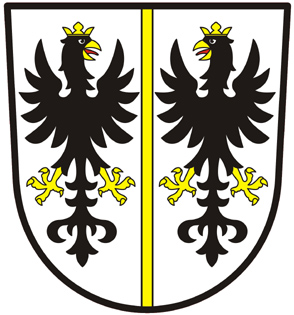 Městský úřad PřešticeFinanční odborMasarykovo nám. 107, 334 01 Přeštice